Rešitve_MAT_6r_26_1805_Površina kocke         a) OSNOVNE NALOGE (za vse učence)V delovnem zvezku (119) reši nalogo 12 in na strani 120 nalogo 15.  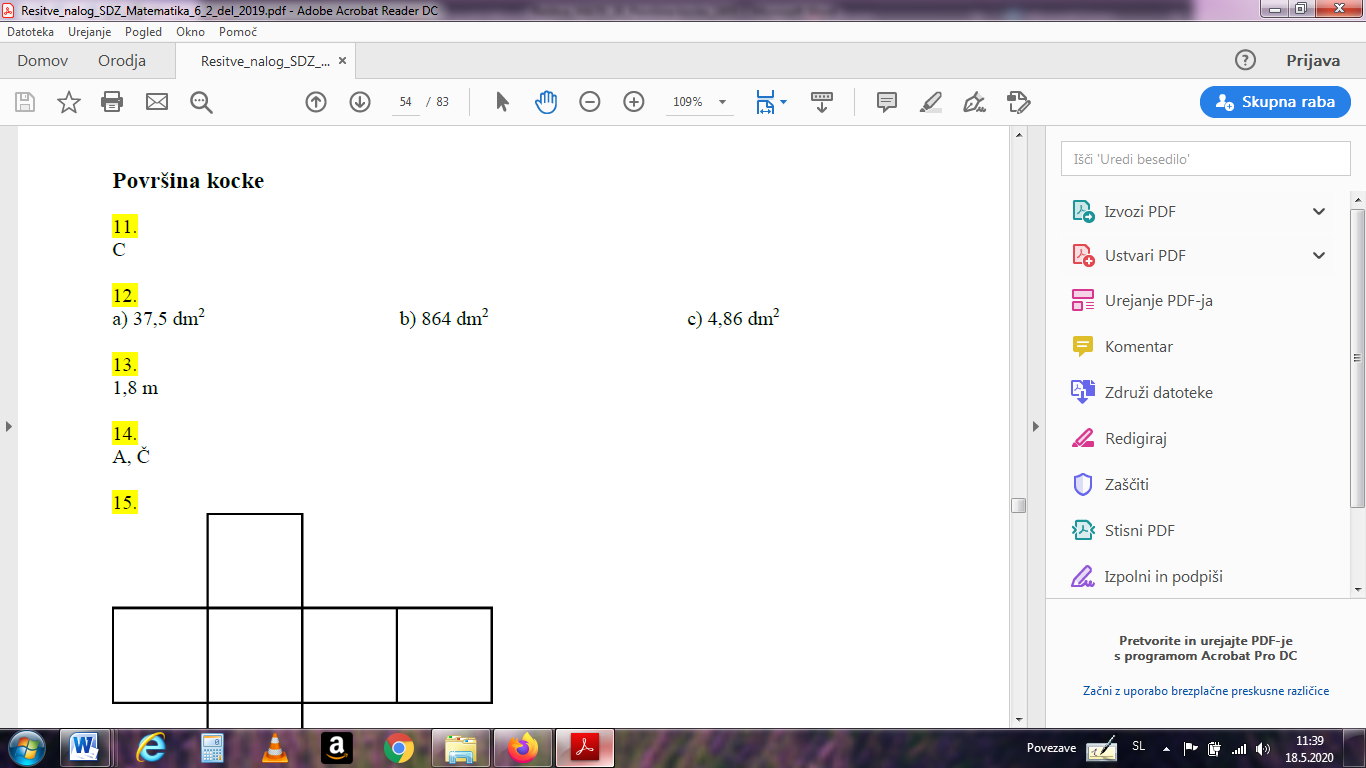 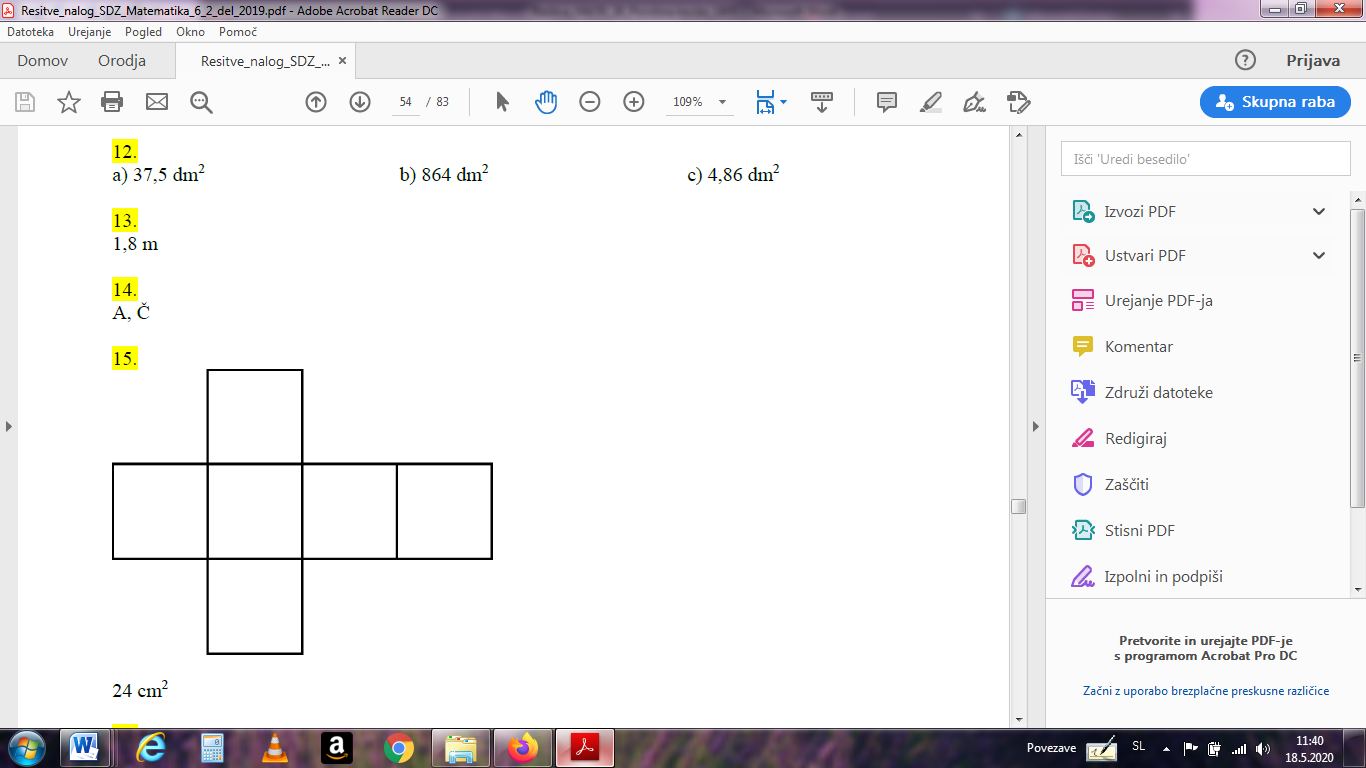            b) NALOGE ZA TISTE, KI ŽELIJO UTRDITI ZNANJE(za večino učencev)V delovnem zvezku (120) reši nalogi 17 in 19  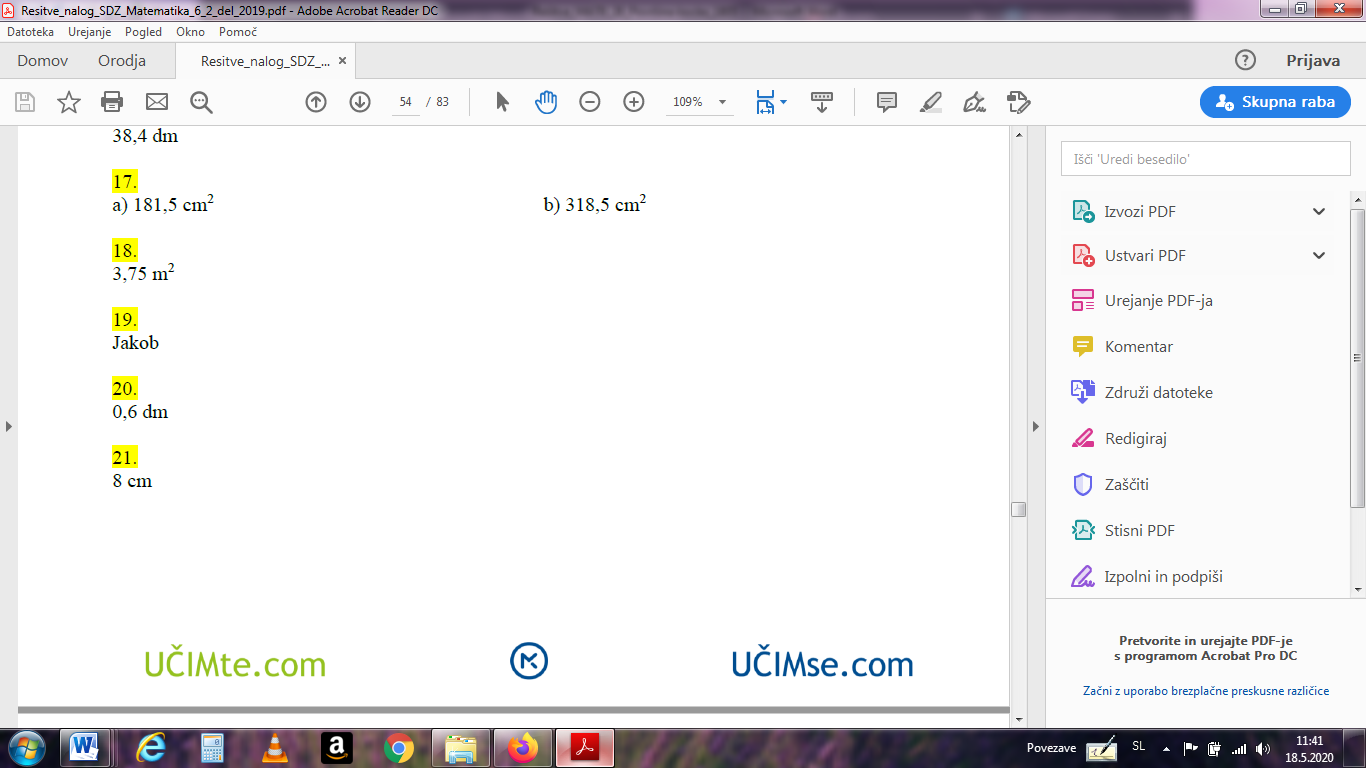             c) DODATNE NALOGEV delovnem zvezku (120) reši nalogi 20* in 21*   Uspešno delo in ostanite zdravi.Marija Boršič